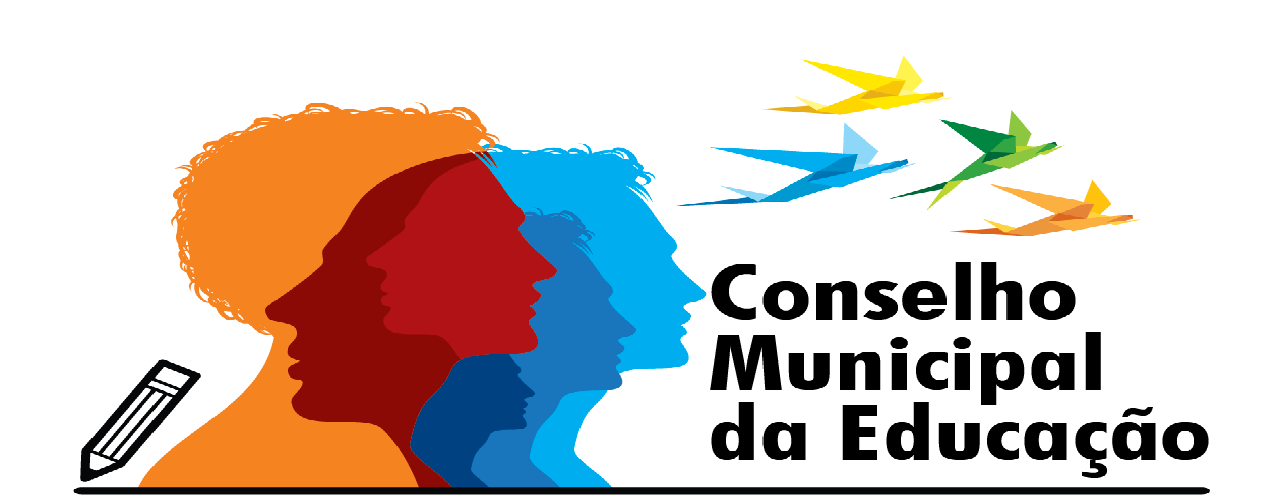 ATA DA PRIMEIRA REUNIAO POR STREAMMING REALIZADA PELOS MEMBROS CONSELHEIROS SISTEMA ZOOM DE COMUNICAÇÃO. PERÍDO DE ANORMALIDADE EM DECORRÊNCIA DA PANDEMIA CORONAVÍRUS COVID 2019Aos sete dias do mês de maio, do ano de dois mil e vinte, em sistema on line, disponibilizado pela plataforma ZOOM, reuniram-se para reunião a pedido da Presidência deste Conselho, Evelize Assunta Padovani. Tal reunião ocorreu de forma interativa, em decorrência do atual sistema pandêmico que encontra-se o mundo, impossibilitando via decreto estadual, a proibição de aglomeração de pessoas, dado o perigo de contágio. Os membros foram notificados previamente via rede social como também apresentada a pauta e a solicitação para sugestões de temas. Foi acordado para a reunião on line 07 de maio de 2020, às 19h00 ( dezenove horas). Os  materiais de estudos também foram disponibilizados previamente aos membros conselheiros. Ficou acordado que no primeiro momento, a Presidente faria uma explanação sobre os impactos da pandemia nos aspectos: político, econômico, social e educacional. Foram oferecidos para estudos textos de autores diversos para aprofundamento das questões. Após a discussão reflexiva pedagógica crítica do contexto, foram apresentadas as legislações publicadas pela Secretaria de Educação Estadual de Educação: decretos, resoluções e Indicações também do Conselho Estadual de Educação. Os referenciais legais foram estudados a fim de que os conselheiros se apropriem das publicações e alinhem as ações entre sistemas de ensino no território saltense. No segundo momento, o conselheiro Rodrigo Lucas de Oliveira faria uma análise da Deliberação 177/20 e o estudo detalhado dos artigos questionando as ações desenvolvidas pela Secretaria de Educação Municipal de Salto. Apresentação do requerimento número 1/2020 do CME que trata da preocupação dos conselheiros sobre as ações referentes à plataforma pedagógica do sistema EAD metodologia alternativa nesta situação de anormalidade. Houve retorno da SEME, o qual encontra-se postado no referido documento. Após a abertura pela Presidente sobre a reflexão dos impactos da pandemia a professora Adriana, conselheira, também apresentou as dificuldades que os pais estão encontrando em relação às atividades EAD e o acesso à plataforma e atividades. Após, a conselheira Paula enfatizou sobre a importância do CME dar atenção às desigualdades. Que a reflexão dos impactos foi muito importante e que as escolas devem aproveitar o momento para um olhar diferenciado. É preciso fazer barulho contra as desigualdades. A conselheira Rita também manifestou-se sobre a reflexão do grupo dizendo sobre a importância de se reinventar. Replanejar e tornar mais significativa a aprendizagem. A conselheira Adriana apoia a ressignificação de um conteúdo voltado para aprendizagem de fato. A conselheira Débora, também atuante no Procon, disse que mães de alunos de 4 anos da Pré-Escola, realizaram inúmeras reclamações sobre as escolas particulares as quais não vem dando suporte nas mediações gerando grande dificuldade para os pais que não têm conhecimento pedagógico. Disse que será preciso retomar os conteúdos, nem que atrase o calendário, é preciso retomar o que ficou para trás. O Procon orienta as escolas que negociem a reposição das aulas. Este é o pedido dos senhores pais, reposição presencial das aulas.  Após, o conselheiro Rodrigo fez uma explanação das ações da SEME em situação de pandemia: reorganização do calendário, ações postadas plataforma, redes sociais. Falou que a UNCME manifestou estar de mãos atadas, que aguarda o retorno à sala de aula para dar orientações. Após,  a Secretária Fernanda da SEME SALTO explanou as dificuldades encontradas. Dorme-se com uma  normativa e acorda com outra. O momento é de reflexão para a busca da melhor ação. Explicou que até 11/05/2020 os docentes encontram-se em férias ( rede municipal) e que as atividades postadas no site da Prefeitura Municipal de Salto foram realizadas pela equipe pedagógica da SEME, somente para manutenção do elo escola e aluno. Que não fosse perdido o contexto escolar. Disse que a minoria não tem acesso. Que a Secretaria não é a favor de EAD e sim aulas presenciais. A partir de 12/05/2020 os alunos contarão com material impresso. Um caderno de atividades desenvolvido pela equipe pedagógica da SEME. Os pais farão a retirada nas escolas e aqueles que não forem, a SEME irá entregar na residência, garantindo assim acesso ao material a todos os alunos. Que não é possível atribuir aos pais a orientação pedagógica e curricular. É papel da escola. Os professores foram informados que deverão assessorar seus alunos via rede social, disponibilizando números de whatzapp para contatos. Se vai dar certo, somente o tempo dirá. Que nada substitui o professor, mas neste contexto, foi a forma mais viável de manter estreita a relação professor x aluno x escola. A conselheira Eliane apresentou as experiências da rede estadual e suas dificuldades: pais que levam celular ao trabalho, TV que não tem sinal. Após, a conselheira Marília, apresentou o Caderno de Atividades do Departamento Pedagógico, elaborado por áreas do conhecimento. Atividades em que o aluno possua a autonomia para o desenvolvimento. Retomada de conteúdos de que o aluno já tenha visto anteriormente. O professor dará suporte através da rede social. Mesmos problemas dos pais da rede estadual, sem acesso, sem retirada do material, dificuldades em dialogar com os professores. Mas é preciso tentar. Também a importância do compromisso ético dos professores para com os alunos, reinventar, procurar minimizar as perdas dos alunos. Um ano comprometido, mas não se pode cruzar os braços. Primeira fase deu certo, plataformas vêm dando certo. Acredita nas atividades impressas que serão entregues.  Estão sendo tomadas as ações para dêem certo. É preciso resolver o problema dessas aprendizagens. Dia 12/05 continuam as aulas não presenciais. Em relação ao calendário, as datas do final de ano coincidem com a rede estadual. As atividades impressas deverão ser realizadas entre 12/05/2020 a 29/05/2020. 1º de junho de 2020 os conteúdos serão novos, portanto, o compromisso ético dos docentes em relação aos alunos deve ser intensificado. Conteúdos novos não são de responsabilidade dos pais e sim dos professores. A operacionalização será a seguinte: os pais acompanham pelo whatzapp, recebem orientação dos professores e mediam com os filhos. Não existem receitas prontas. Como disse a conselheira Eliane Carrijo “ o bolo pode não ser perfeito, mas vai ter sabor”. A conselheira pediu orientações sobre o CURSO TÉCNICO DE CONTABILIDADE e EJA. A secretária Fernanda disse que as aulas não presenciais também iniciarão 12/05/2020. Teve o cuidado para não comprometer as férias do professor de janeiro de 2021. Antecipou as férias de julho e resguardou a de janeiro. O material de Contabilidade será distribuído em 18/05/2020. O EJA também será entregue. O conselheiro Rodrigo solicitou a forma como será efetivada a presença do professor. A secretária respondeu que na data de hoje, foi discutida com a equipe pedagógica a maneira pela qual será monitorada a presença docente. Que a ética deverá imperar e que a ferramenta será finalizada para frequência. A conselheira Rita disse as formas do trabalho home-office e teletrabalho. Revisando, férias docentes até 11/05/2020, 12/05/2020 disposição em teletrabalho, cadernos impressos 18/05/2020, 12/05/2020 a 29/05/2020 atividades para serem desenvolvidas. O atraso da entrega dos materiais impressos aconteceu por conta dos funcionários reduzidos na gráfica de SP. As apostilas serão enviadas aos professores serão enviadas via email. A SEME disponibilizará ferramentas para ouvir os professores no que deu certo ou não, avaliar as ações que deram ou não certo para a melhoria das ações. A entrega do KIT MERENDA deu muito certo e os pais elogiaram muito as ações da Secretaria. Disseram que foi muito organizada, tranquila, sem aglomeração, sem contar com a qualidade dos produtos oferecidos: arroz, óleo, fubá, macarrão, molho, achocolatado, açúcar, leite em pó, bolacha, estendendo a todos os alunos inclusive EJA, APAE. O kit será entregue a partir de 11/05/2020 nos horários das 8h00 às 17h00 àqueles que não foram retirar. A conselheira Paula requereu reuniões quinzenais, dadas às mudanças constantes da legislação, prorrogação de isolamento e outros assuntos importantes. Ficou agendado para 21 de maio de 2020, às 19h00 a próxima reunião on line. As sugestões de pautas serão enviadas na próxima semana de 11 a 15 de maio de 2020. Nada mais a tratar. Encerrou-se a presente reunião. Eu (a) Rodrigo Lucas de Oliveira, secretário, digitei a presente ata a qual será lida e assinada pelos presentes. Rodrigo Lucas de Oliveira_______________________________________Eliane Carrijo City Vasconcellos__________________________________Rita Leite Diniz_______________________________________________Rita de Cássia da Silva Tancredo_________________________________Adriana Aparecida Francelino de Souza____________________________Jane Rosa Lourenço____________________________________________Elaine Lourenço Pereira Ziburis___________________________________Evelize Assunta Padovani Monteiro________________________________